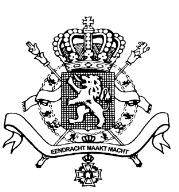 FederaleOverheidsdienstFINANCIENFederaleOverheidsdienstFINANCIENDe Vice-Eerste Minister, Minister van Financiën en Duurzame OntwikkelingDe Vice-Eerste Minister, Minister van Financiën en Duurzame OntwikkelingDe Vice-Eerste Minister, Minister van Financiën en Duurzame OntwikkelingDe Vice-Eerste Minister, Minister van Financiën en Duurzame OntwikkelingDe Vice-Eerste Minister, Minister van Financiën en Duurzame OntwikkelingDe Vice-Eerste Minister, Minister van Financiën en Duurzame OntwikkelingDe Vice-Eerste Minister, Minister van Financiën en Duurzame OntwikkelingDe Vice-Eerste Minister, Minister van Financiën en Duurzame OntwikkelingDe Vice-Eerste Minister, Minister van Financiën en Duurzame OntwikkelingPersberichtPersberichtPersberichtPROGRAMMA  MVOverheid!De Federale overheid als motor van een duurzame transitiePROGRAMMA  MVOverheid!De Federale overheid als motor van een duurzame transitiePROGRAMMA  MVOverheid!De Federale overheid als motor van een duurzame transitiePROGRAMMA  MVOverheid!De Federale overheid als motor van een duurzame transitiePROGRAMMA  MVOverheid!De Federale overheid als motor van een duurzame transitiePROGRAMMA  MVOverheid!De Federale overheid als motor van een duurzame transitieDe Ministerraad keurde vanochtend, op  voorstel van Minister van Duurzame Ontwikkeling Steven Vanackere het programma MVOverheid! goed.  “De overheid moet zelf het voorbeeld geven inzake duurzame ontwikkeling. We zijn dat aan onszelf verplicht” aldus Minister Vanackere.Met dit voorstel integreert de minister met zes projecten de duurzame ontwikkeling in het dagelijks functioneren van de federale overheid: (1) interne milieuzorg in de federale overheid, (2) het omkaderen van duurzame transportmodi in de overheid, (3) de toepassing van duurzaamheidscriteria bij de toekenning van overheidsopdrachten, (4) een duurzame voeding in de restaurants van de federale overheidsdiensten, (5) een duurzame organisatie van evenementen van de overheid, en (6) de integratie van duurzame ontwikkelingsdoelstellingen en indicatoren in de managementplannen en beheersovereenkomsten van de federale overheid.De Ministerraad gaf tevens het startschot voor het eerste project: interne milieuzorg binnen de federale overheid. Daarbij worden de oriëntaties voor het maximaliseren en rationaliseren van energiebesparende investeringen in de federale overheidsgebouwen vastgelegd.Tegen 2014 moet minstens de helft van de gebouwen, waar minstens 100 personen werken, van de federale overheidsdiensten uitgerust zijn met een intern milieuzorgsysteem. In het verleden hebben sommige overheidsdiensten tot 40% winst gerealiseerd op het verbruik van energie en water dankzij de implementatie van zo een systeem. Op dit ogenblik beschikken 15 van de 78 overheidsorganisaties over een intern milieuzorgsysteem voor hun hoofgebouw. Met dit plan moet dit aantal naar omhoog.Energiebesparende investeringen maximaliseren en rationaliserenOok vandaag, kwam de Minister van Duurzame Ontwikkeling, samen met de Staatssecretaris voor de Regie der Gebouwen, naar de Ministerraad met een voorstel voor het maximaliseren en rationaliseren van energiebesparende investeringen in de federale overheidsgebouwen. Op basis van de oriëntaties die werden goedgekeurd, gaan de belangrijkste spelers, de Regie der Gebouwen en de nv Fedesco, hun werkzaamheden optimaal op elkaar afstemmen waardoor nog enkel “slimme investeringen” zullen gebeuren. Hiermee boort de overheid ook een besparingspotentieel aan. Hoe minder energie ze verbruikt, hoe minder ze hier voor moet betalen.De Ministerraad keurde vanochtend, op  voorstel van Minister van Duurzame Ontwikkeling Steven Vanackere het programma MVOverheid! goed.  “De overheid moet zelf het voorbeeld geven inzake duurzame ontwikkeling. We zijn dat aan onszelf verplicht” aldus Minister Vanackere.Met dit voorstel integreert de minister met zes projecten de duurzame ontwikkeling in het dagelijks functioneren van de federale overheid: (1) interne milieuzorg in de federale overheid, (2) het omkaderen van duurzame transportmodi in de overheid, (3) de toepassing van duurzaamheidscriteria bij de toekenning van overheidsopdrachten, (4) een duurzame voeding in de restaurants van de federale overheidsdiensten, (5) een duurzame organisatie van evenementen van de overheid, en (6) de integratie van duurzame ontwikkelingsdoelstellingen en indicatoren in de managementplannen en beheersovereenkomsten van de federale overheid.De Ministerraad gaf tevens het startschot voor het eerste project: interne milieuzorg binnen de federale overheid. Daarbij worden de oriëntaties voor het maximaliseren en rationaliseren van energiebesparende investeringen in de federale overheidsgebouwen vastgelegd.Tegen 2014 moet minstens de helft van de gebouwen, waar minstens 100 personen werken, van de federale overheidsdiensten uitgerust zijn met een intern milieuzorgsysteem. In het verleden hebben sommige overheidsdiensten tot 40% winst gerealiseerd op het verbruik van energie en water dankzij de implementatie van zo een systeem. Op dit ogenblik beschikken 15 van de 78 overheidsorganisaties over een intern milieuzorgsysteem voor hun hoofgebouw. Met dit plan moet dit aantal naar omhoog.Energiebesparende investeringen maximaliseren en rationaliserenOok vandaag, kwam de Minister van Duurzame Ontwikkeling, samen met de Staatssecretaris voor de Regie der Gebouwen, naar de Ministerraad met een voorstel voor het maximaliseren en rationaliseren van energiebesparende investeringen in de federale overheidsgebouwen. Op basis van de oriëntaties die werden goedgekeurd, gaan de belangrijkste spelers, de Regie der Gebouwen en de nv Fedesco, hun werkzaamheden optimaal op elkaar afstemmen waardoor nog enkel “slimme investeringen” zullen gebeuren. Hiermee boort de overheid ook een besparingspotentieel aan. Hoe minder energie ze verbruikt, hoe minder ze hier voor moet betalen.De Ministerraad keurde vanochtend, op  voorstel van Minister van Duurzame Ontwikkeling Steven Vanackere het programma MVOverheid! goed.  “De overheid moet zelf het voorbeeld geven inzake duurzame ontwikkeling. We zijn dat aan onszelf verplicht” aldus Minister Vanackere.Met dit voorstel integreert de minister met zes projecten de duurzame ontwikkeling in het dagelijks functioneren van de federale overheid: (1) interne milieuzorg in de federale overheid, (2) het omkaderen van duurzame transportmodi in de overheid, (3) de toepassing van duurzaamheidscriteria bij de toekenning van overheidsopdrachten, (4) een duurzame voeding in de restaurants van de federale overheidsdiensten, (5) een duurzame organisatie van evenementen van de overheid, en (6) de integratie van duurzame ontwikkelingsdoelstellingen en indicatoren in de managementplannen en beheersovereenkomsten van de federale overheid.De Ministerraad gaf tevens het startschot voor het eerste project: interne milieuzorg binnen de federale overheid. Daarbij worden de oriëntaties voor het maximaliseren en rationaliseren van energiebesparende investeringen in de federale overheidsgebouwen vastgelegd.Tegen 2014 moet minstens de helft van de gebouwen, waar minstens 100 personen werken, van de federale overheidsdiensten uitgerust zijn met een intern milieuzorgsysteem. In het verleden hebben sommige overheidsdiensten tot 40% winst gerealiseerd op het verbruik van energie en water dankzij de implementatie van zo een systeem. Op dit ogenblik beschikken 15 van de 78 overheidsorganisaties over een intern milieuzorgsysteem voor hun hoofgebouw. Met dit plan moet dit aantal naar omhoog.Energiebesparende investeringen maximaliseren en rationaliserenOok vandaag, kwam de Minister van Duurzame Ontwikkeling, samen met de Staatssecretaris voor de Regie der Gebouwen, naar de Ministerraad met een voorstel voor het maximaliseren en rationaliseren van energiebesparende investeringen in de federale overheidsgebouwen. Op basis van de oriëntaties die werden goedgekeurd, gaan de belangrijkste spelers, de Regie der Gebouwen en de nv Fedesco, hun werkzaamheden optimaal op elkaar afstemmen waardoor nog enkel “slimme investeringen” zullen gebeuren. Hiermee boort de overheid ook een besparingspotentieel aan. Hoe minder energie ze verbruikt, hoe minder ze hier voor moet betalen.De Ministerraad keurde vanochtend, op  voorstel van Minister van Duurzame Ontwikkeling Steven Vanackere het programma MVOverheid! goed.  “De overheid moet zelf het voorbeeld geven inzake duurzame ontwikkeling. We zijn dat aan onszelf verplicht” aldus Minister Vanackere.Met dit voorstel integreert de minister met zes projecten de duurzame ontwikkeling in het dagelijks functioneren van de federale overheid: (1) interne milieuzorg in de federale overheid, (2) het omkaderen van duurzame transportmodi in de overheid, (3) de toepassing van duurzaamheidscriteria bij de toekenning van overheidsopdrachten, (4) een duurzame voeding in de restaurants van de federale overheidsdiensten, (5) een duurzame organisatie van evenementen van de overheid, en (6) de integratie van duurzame ontwikkelingsdoelstellingen en indicatoren in de managementplannen en beheersovereenkomsten van de federale overheid.De Ministerraad gaf tevens het startschot voor het eerste project: interne milieuzorg binnen de federale overheid. Daarbij worden de oriëntaties voor het maximaliseren en rationaliseren van energiebesparende investeringen in de federale overheidsgebouwen vastgelegd.Tegen 2014 moet minstens de helft van de gebouwen, waar minstens 100 personen werken, van de federale overheidsdiensten uitgerust zijn met een intern milieuzorgsysteem. In het verleden hebben sommige overheidsdiensten tot 40% winst gerealiseerd op het verbruik van energie en water dankzij de implementatie van zo een systeem. Op dit ogenblik beschikken 15 van de 78 overheidsorganisaties over een intern milieuzorgsysteem voor hun hoofgebouw. Met dit plan moet dit aantal naar omhoog.Energiebesparende investeringen maximaliseren en rationaliserenOok vandaag, kwam de Minister van Duurzame Ontwikkeling, samen met de Staatssecretaris voor de Regie der Gebouwen, naar de Ministerraad met een voorstel voor het maximaliseren en rationaliseren van energiebesparende investeringen in de federale overheidsgebouwen. Op basis van de oriëntaties die werden goedgekeurd, gaan de belangrijkste spelers, de Regie der Gebouwen en de nv Fedesco, hun werkzaamheden optimaal op elkaar afstemmen waardoor nog enkel “slimme investeringen” zullen gebeuren. Hiermee boort de overheid ook een besparingspotentieel aan. Hoe minder energie ze verbruikt, hoe minder ze hier voor moet betalen.De Ministerraad keurde vanochtend, op  voorstel van Minister van Duurzame Ontwikkeling Steven Vanackere het programma MVOverheid! goed.  “De overheid moet zelf het voorbeeld geven inzake duurzame ontwikkeling. We zijn dat aan onszelf verplicht” aldus Minister Vanackere.Met dit voorstel integreert de minister met zes projecten de duurzame ontwikkeling in het dagelijks functioneren van de federale overheid: (1) interne milieuzorg in de federale overheid, (2) het omkaderen van duurzame transportmodi in de overheid, (3) de toepassing van duurzaamheidscriteria bij de toekenning van overheidsopdrachten, (4) een duurzame voeding in de restaurants van de federale overheidsdiensten, (5) een duurzame organisatie van evenementen van de overheid, en (6) de integratie van duurzame ontwikkelingsdoelstellingen en indicatoren in de managementplannen en beheersovereenkomsten van de federale overheid.De Ministerraad gaf tevens het startschot voor het eerste project: interne milieuzorg binnen de federale overheid. Daarbij worden de oriëntaties voor het maximaliseren en rationaliseren van energiebesparende investeringen in de federale overheidsgebouwen vastgelegd.Tegen 2014 moet minstens de helft van de gebouwen, waar minstens 100 personen werken, van de federale overheidsdiensten uitgerust zijn met een intern milieuzorgsysteem. In het verleden hebben sommige overheidsdiensten tot 40% winst gerealiseerd op het verbruik van energie en water dankzij de implementatie van zo een systeem. Op dit ogenblik beschikken 15 van de 78 overheidsorganisaties over een intern milieuzorgsysteem voor hun hoofgebouw. Met dit plan moet dit aantal naar omhoog.Energiebesparende investeringen maximaliseren en rationaliserenOok vandaag, kwam de Minister van Duurzame Ontwikkeling, samen met de Staatssecretaris voor de Regie der Gebouwen, naar de Ministerraad met een voorstel voor het maximaliseren en rationaliseren van energiebesparende investeringen in de federale overheidsgebouwen. Op basis van de oriëntaties die werden goedgekeurd, gaan de belangrijkste spelers, de Regie der Gebouwen en de nv Fedesco, hun werkzaamheden optimaal op elkaar afstemmen waardoor nog enkel “slimme investeringen” zullen gebeuren. Hiermee boort de overheid ook een besparingspotentieel aan. Hoe minder energie ze verbruikt, hoe minder ze hier voor moet betalen.De Ministerraad keurde vanochtend, op  voorstel van Minister van Duurzame Ontwikkeling Steven Vanackere het programma MVOverheid! goed.  “De overheid moet zelf het voorbeeld geven inzake duurzame ontwikkeling. We zijn dat aan onszelf verplicht” aldus Minister Vanackere.Met dit voorstel integreert de minister met zes projecten de duurzame ontwikkeling in het dagelijks functioneren van de federale overheid: (1) interne milieuzorg in de federale overheid, (2) het omkaderen van duurzame transportmodi in de overheid, (3) de toepassing van duurzaamheidscriteria bij de toekenning van overheidsopdrachten, (4) een duurzame voeding in de restaurants van de federale overheidsdiensten, (5) een duurzame organisatie van evenementen van de overheid, en (6) de integratie van duurzame ontwikkelingsdoelstellingen en indicatoren in de managementplannen en beheersovereenkomsten van de federale overheid.De Ministerraad gaf tevens het startschot voor het eerste project: interne milieuzorg binnen de federale overheid. Daarbij worden de oriëntaties voor het maximaliseren en rationaliseren van energiebesparende investeringen in de federale overheidsgebouwen vastgelegd.Tegen 2014 moet minstens de helft van de gebouwen, waar minstens 100 personen werken, van de federale overheidsdiensten uitgerust zijn met een intern milieuzorgsysteem. In het verleden hebben sommige overheidsdiensten tot 40% winst gerealiseerd op het verbruik van energie en water dankzij de implementatie van zo een systeem. Op dit ogenblik beschikken 15 van de 78 overheidsorganisaties over een intern milieuzorgsysteem voor hun hoofgebouw. Met dit plan moet dit aantal naar omhoog.Energiebesparende investeringen maximaliseren en rationaliserenOok vandaag, kwam de Minister van Duurzame Ontwikkeling, samen met de Staatssecretaris voor de Regie der Gebouwen, naar de Ministerraad met een voorstel voor het maximaliseren en rationaliseren van energiebesparende investeringen in de federale overheidsgebouwen. Op basis van de oriëntaties die werden goedgekeurd, gaan de belangrijkste spelers, de Regie der Gebouwen en de nv Fedesco, hun werkzaamheden optimaal op elkaar afstemmen waardoor nog enkel “slimme investeringen” zullen gebeuren. Hiermee boort de overheid ook een besparingspotentieel aan. Hoe minder energie ze verbruikt, hoe minder ze hier voor moet betalen.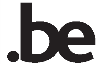 